          Рабочая программа          учебной дисциплины                   по специальности:             51.02.02 «Социально-культурная деятельность»  Сыктывкар  2018ББК 75Р13                                                                     Рабочая программа учебной дисциплины    разработана на основе Федерального государственного образовательного стандарта по специальности среднего профессионального образования по специальности		                          51.02.02 «Социально-культурная деятельность»Разработчик:                                                      Должность Вавилина Мария Николаевна            преподаватель  ГПОУ РК «Коми республиканский   колледж культуры им. В.Т.Чисталева»Рецензент:                                                        ДолжностьПшеницына Галина Анатольевна     преподаватель ГАОУ ГПОУ РК «Колледж                                                                    искусств Республики Коми»УтвержденоПриказом директораГПОУ РК «Колледж культуры»от 10.09.2018 № 92 а/оуББК 75Р132018                                                                                                                     Вавилина, М.Н., составление, 2018                                                                                                       ГПОУ РК «Колледж культуры»СОДЕРЖАНИЕПАСПОРТ ПРОГРАММЫ УЧЕБНОЙ ДИСЦИПЛИНЫ                                                             РЕЗУЛЬТАТЫ ОСВОЕНИЯ учебной дисциплины                                                                                                          СТРУКТУРА и содержание УЧЕБНОЙ ДИСЦИПЛИНЫ                                                              условия реализации  учебной дисциплины       Контроль и оценка результатов освоения учебной дисциплины                                    В настоящей Рабочей программе используются следующие сокращения:СПО – среднее профессиональное образование;ФГОС СПО – федеральный государственный образовательный стандарт среднего профессионального образования;ОУ – образовательное учреждение;ППССЗ – программа подготовки специалиста среднего звена;ОК – общая компетенция; ПК – профессиональная компетенция; ОД – общеобразовательные дисциплины;ПМ – профессиональный модуль;МДК – междисциплинарный курс.1. паспорт рабочей ПРОГРАММЫ УЧЕБНОЙ ДИСЦИПЛИНЫФизическая культураРабочая программа учебной дисциплины является частью ППССЗ (программа подготовки специалистов среднего звена) в соответствии с ФГОС по специальности СПО 51.02.02 «Социально-культурная деятельность».Рабочая программа учебной дисциплины может быть использована в дополнительном профессиональном образовании и профессиональной подготовке работников сферы культуры при наличии среднего общего образования.1.2. Место учебной дисциплины в структуре основной профессиональной образовательной программыДанная учебная дисциплина является составным элементом обязательной части циклов ППССЗ (общий гуманитарный и социально-экономический цикл) – ОГСЭ. 05.1.3. Цели и задачи учебной дисциплины – требования к результатам освоения учебной дисциплины:Изучение физической культуры на базовом уровне среднего (полного) общего образования направлено на достижение следующих целей:- развитие физических качеств и способностей, совершенствование функциональных возможностей организма, укрепление индивидуального здоровья;- воспитание бережного отношения к собственному здоровью, потребности в занятиях физкультурно-оздоровительной и спортивно-оздоровительной деятельностью;- овладение технологиями современных оздоровительных систем физического воспитания, обогащение индивидуального опыта занятий специально-прикладными физическими упражнениями и базовыми видами спорта;- освоение системы знаний о занятиях физической культурой, их роли и значении в формировании здорового образа жизни и социальных ориентаций;- приобретение компетентности в физкультурно-оздоровительной и спортивной деятельности, овладение навыками творческого сотрудничества в коллективных формах занятий физическими упражнениями.В результате изучения физической культуры на базовом уровне в обучающийся в цикле ОГСЭ.05 должен:уметь:- использовать физкультурно-оздоровительную деятельность для укрепления здоровья, достижения жизненных и профессиональныхцелей;знать:- о роли физической культуры в общекультурном, профессиональном и социальном развитии человека;- основы здорового образа жизни.1.4. Количество часов на освоение программы учебной дисциплины по  специальности «Социально-культурная деятельность».2.РЕЗУЛЬТАТЫ ОСВОЕНИЯ ПРОФЕССИОНАЛЬНОГО МОДУЛЯ Результатом освоения учебной дисциплины  в цикле ОГСЭ является овладение обучающимися общими (ОК) компетенциями:3. СТРУКТУРА И СОДЕРЖАНИЕ УЧЕБНОЙ ДИСЦИПЛИНЫ3.1. Объем учебной дисциплины и виды учебной работы3.2. Тематический план и содержание учебной дисциплины                         Физическая культураОбщий гуманитарный и социально-экономический циклПримерная тематика рефератовдля обучащихся, освобожденныхпо состоянию здоровья По истории физической культуры:Олимпийские игры древности.Возрождение Олимпийских игр и олимпийского движения.История зарождения олимпийского движения в РоссииВыдающиеся достижения отечественных спортсменов на Олимпийских играх.Характеристика видов спорта, входящих в программу олимпийских игр.Организация и проведение пеших туристических походов. Требования к технике безопасности и бережному отношению к природе (экологические требования).Спортивная игра волейбол. История возникновения и развития игры. Правила игрыСпортивная игра баскетбол. История возникновения и развития игры. Правила игрыСпортивная игра теннис. История возникновения и развития игры. Правила игрыФизическая культура (основные понятия):Физическое развитие человека.Физическая подготовка и её связь с укреплением здоровья, развитием физических качеств.Организация и планирование самостоятельных занятий по развитию физических качеств.Техническая подготовка. Техника движений и её основные показатели.Всестороннее и гармоничное физическое развитие.Адаптивная физическая культура.Спортивная подготовка.Здоровье и здоровый образ жизни. Допинг. Концепция честного спорта.Профессионально – прикладная физическая подготовка.Физическая культура человека:Режим дня и его основное содержание.Закаливание организма. Правила безопасности и гигиенические требования.Влияние занятий физической культурой на формирование положительных качеств личности.Проведение самостоятельных занятий по коррекции осанки и телосложения.Восстановительный массаж.Проведение банных процедур.Первая помощь во время занятий физической культурой и спортом.Роль общеразвивающих упражнений в физической культуреУтренняя гигиеническая гимнастика и ее значение. Комплекс утренней гигиенической гимнастикиДвигательный режим и его значениеФормы самостоятельных занятий физическими упражнениямиЗначение гимнастических упражнений для развития координационных способностейОсобенности проведения тренировочных занятий по легкой атлетикеИстория возникновения и развития физической культурыГиподинамия - болезнь 20-21векаВлияние возрастных особенностей организма на физическое развитие и физическую подготовленностьРоль опорно-двигательного аппарата в выполнении физических упражненийСамоконтроль при занятиях физическими упражнениямиЛичная гигиена в процессе занятий физическими упражнениямиПредупреждение травматизма и оказание первой помощи при травмах и ушибахПрофилактика заболеваний и укрепление здоровья средствами физической культуры и закаливаниеКалорийность питанияПрофилактика утомления и переутомленияРациональный суточный режимВозрождение Олимпийских игр современностиПервые российские олимпийцы и их спортивные достиженияСимволика и атрибутика Олимпийских игр.Массаж как средство реабилитации;Велоспорт, как средство укрепления здоровья.Для характеристики уровня освоения учебного материала используются следующие обозначения:1. – ознакомительный (узнавание ранее изученных объектов, свойств); 2. – репродуктивный (выполнение деятельности по образцу, инструкции или под руководством)3. – продуктивный (планирование и самостоятельное выполнение деятельности, решение проблемных задач)4. УСЛОВИЯ РЕАЛИЗАЦИИ УЧЕБНОЙ ДИСЦИПЛИНЫ4.1. Требования к минимальному материально-техническому обеспечениюРеализация учебной дисциплины требует наличия спортивного зала, с оборудованием и инвентарем для проведения занятий по физическойкультуре.  Оборудование учебного кабинета:посадочные места по количеству обучающихся;рабочее место преподавателя, оборудованное персональным компьютером с лицензионным или свободным программным обеспечением, соответствующим разделам программы и подключенным к сети Internet и средствами вывода звуковой информации;Оборудование спортивного зала, инвентарь: Мячи футбольные (2 мяча), волейбольные (10 мячей), баскетбольные мячи (12 мячей), мячи для мини-футбола (2 штуки), защита на окнах, волейбольная сетка, стойки для волейбольной сетки, баскетбольные щиты с кольцами (2),  гимнастические маты (10 штук), подставка под штангу, штанга (с дисками 80 кг), козел, комплект для шведской стенки для подкачки пресса, шведская стенка (8 штук), скакалки гимнастические (20 штук), ракетки для бадминтона с воланами (10), теннисные столы (2), теннисные ракетки и мячи (10), канат для перетягивания, комплект лыж с с палками и ботинками (8 пар).палками и ботинками (8 пар).с палками и ботинками (8 пар).4.2. Информационное обеспечение обученияПеречень рекомендуемых учебных изданий, Интернет-ресурсов, дополнительной литературыОсновные источники:Дополнительные источники:5. Контроль и оценка результатов освоения УЧЕБНОЙ ДисциплиныКонтроль и оценка результатов освоения учебной дисциплины осуществляется преподавателем в процессе проведения практических занятий и лабораторных работ, тестирования, а также выполнения обучающимися индивидуальных заданий, проектов, исследований.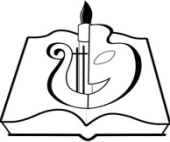 Министерство культуры Республики КомиГосударственное  профессиональное образовательное учреждение Республики Коми «Коми республиканский колледж культуры им. В.Т.Чисталева»Согласовано с Педагогическим советом  ГПОУ РК «Колледж культуры»Согласовано с Педагогическим советом  ГПОУ РК «Колледж культуры»Согласовано с Педагогическим советом  ГПОУ РК «Колледж культуры»Протокол № 1 от «07» сентября 2018 г.Протокол № 1 от «07» сентября 2018 г.Протокол № 1 от «07» сентября 2018 г.максимальной учебной нагрузки обучающегося320часов, в том числечасов, в том числеобязательной аудиторной учебной нагрузки обучающегосяобязательной аудиторной учебной нагрузки обучающегося202часов,самостоятельной работы обучающегосясамостоятельной работы обучающегося118часов.КодНаименование результата обученияОК 2.Организовывать собственную деятельность, выбирать типовые методы и способы выполнения профессиональных задач, оценивать их эффективность и качество.ОК 3.Решать проблемы, оценивать риски и принимать решения в нестандартных ситуациях.ОК 4.Осуществлять поиск и использование информации, необходимой дляэффективного выполнения профессиональных задач, профессионального и личностного развития.ОК 6.Работать в коллективе, эффективно общаться с коллегами, руководством, потребителями.ОК 8. Самостоятельно определять задачи профессионального и личностного развития, заниматься самообразованием, осознанно планировать повышение квалификации. Вид учебной работыОбъем часовМаксимальная учебная нагрузка (всего)320Обязательная аудиторная учебная нагрузка (всего) 202в том числе:     Теоретические занятия2     практические занятия200Самостоятельная работа обучающегося (всего)118     Промежуточная аттестация – зачет (3,4,5,6,7 семестр); дифференцированный зачет (8 семестр) 12Итого:                                                                                                       320Итого:                                                                                                       320Наименование разделов и тем;Содержание учебного материала;практические занятия; самостоятельная работа обучающихсяУровень усвоенияМаксимумСамостоятельная работаОбязательные учебные занятияВсегочасов3 семестр3 семестр3 семестр3 семестр3 семестрРаздел 1. Физическая культура и основы здорового образа жизниРаздел 1. Физическая культура и основы здорового образа жизниРаздел 1. Физическая культура и основы здорового образа жизниРаздел 1. Физическая культура и основы здорового образа жизниРаздел 1. Физическая культура и основы здорового образа жизниЛекция: Тема 1.1 Основы здорового образа жизни. Роль физической культуры в общекультурном, профессиональном и социальном развитии человека. Физкультурно-оздоровительная деятельность для укрепления здоровья, достижения жизненных и профессиональных целей.Самостоятельная работа:Подготовка реферата  и разработка презентации на тему «Основы здорового образа жизни студента».13422Раздел 2. Легкая атлетикаРаздел 2. Легкая атлетикаРаздел 2. Легкая атлетикаРаздел 2. Легкая атлетикаРаздел 2. Легкая атлетика Практическое занятие: Тема 2.1. Легкая атлетика. Специальные беговые упражнения легкоатлетов. Техника высокого и низкого старта, старты и стартовые ускорения. Свободный бег 500м (девушки), 1000м (юноши).222Практическое занятие:  Тема 2.2 Легкая атлетика. Техника бега на короткие дистанции. Стартовый разгон. Финиширование. Челночный бег 5x10м. Свободный бег 222Практическое занятие:  Тема 2.3. Легкая атлетика. Комплексы упражнений для развития быстроты. Сдача контрольного норматива в беге на 100 метров.222 Практическое занятие: Тема 2.4. Легкая атлетика. Развитие общей выносливости. Техника бега на средние и длинные дистанции: прохождение поворотов (работа рук, стопы), финишный бросок. Свободный бег. Самостоятельная работа: Посещение легкоатлетических стадионов, манежей, парков для   свободного бега и развития выносливости.2,33642Практическое занятие: Тема 2.5. Легкая атлетика. Комплексы упражнений для развития выносливости. Сдача контрольного норматива в беге на 2000м (девушки),3000м (юноши).322 Практическое занятие: Тема 2.6. Легкая атлетика. Эстафеты. Сдача контрольных норматива в кроссе и беге (должники) Длительный бег до 15-20 минут.322Раздел 3. Спортивные игры. Баскетбол.Раздел 3. Спортивные игры. Баскетбол.Раздел 3. Спортивные игры. Баскетбол.Раздел 3. Спортивные игры. Баскетбол.Раздел 3. Спортивные игры. Баскетбол.Практическое занятие: Тема 3.1. Баскетбол. Техника безопасности при игре в баскетбол. Одежда и обувь для занятий. Основные судейские жесты. Стойки и перемещения. Прием-передача мяча различными способами122Практическое занятие: Тема 3.2. Баскетбол. Передачи мяча от груди двумя руками; Передачи мяча в парах в движении. Ведение мяча, остановка в 2 шага-бросок в кольцо.2,322 Практическое занятие: Тема 3.3. Баскетбол. Совершенствование техники ведения, приема и передачи мяча, остановки в 2 шага, бросок в кольцо одной рукой от плеча.242 Практическое занятие: Тема 3.4. Баскетбол. Совершенствование техник. Ведение мяча, остановка в 2 шага – бросок в кольцо. Прием-передача мяча во встречной эстафете. Учебная игра.222Практическое занятие: Тема 3.5. Баскетбол. Совершенствование ранее изученных техник. Бросок мяча из-под щита и с угла площадки.Техника штрафного броска. Учебная игра.Самостоятельная работа: Подготовка реферата на тему: «Баскетбол-Олимпийский вид спорта».23422 Практическое занятие:  Тема 3.6. Баскетбол. Совершенствование техник владения мяча. Бросок мяча из под щита с угла – зачет. Изучение техники два шага с места – бросок вкольцо. Совершенствование техники штрафного бросок. Учебная игра. 242 Практическое занятие: Тема 3.7. Баскетбол.Совершенствование ранее изученных техник. Ведение мяча шагом – 2 шага – бросок в кольцо – зачет. Учебная игра (защита зоной).222Практическое занятие:  Тема 3.8. Баскетбол. Совершенствование технических приемов в баскетболе. Обводка противника.  Штрафнойбросок – зачет. Учебная игра.322Практическое занятие: Тема 4.11. Баскетбол. Броски с различных дистанций. Подбор мяча от щита. Контрольная командная игра. 222Зачет. Подведение итогов семестра.2Самостоятельная работа: Посещение  секций по волейболу, баскетболу.По медицинским показаниям:-Составление комплекса  упражнений на различные группы мышц;-Подготовка реферата;-Составление комплекса упражнений утренней гигиенической гимнастики;-Занятие в тренажерном зале с использованием мячей, гантелей и скакалок; -Анализ товарищеского матча или учебной игры с точки зрения тренера и судьи.31010Всего за семестр5218344 семестр4 семестр4 семестр4 семестр4 семестрРаздел 5. Спортивные игры. Волейбол.Раздел 5. Спортивные игры. Волейбол.Раздел 5. Спортивные игры. Волейбол.Раздел 5. Спортивные игры. Волейбол.Раздел 5. Спортивные игры. Волейбол.Практическое занятие: Тема 5.1. Волейбол. Техника безопасности при занятии волейболом. Гигиена занятий, одежда, обувь, инвентарь. Размещение игроков на площадке Основная стойка волейболиста, перемещения. Техника приема мяча сверху и снизу.122 Практическое занятие: Тема 5.2. Волейбол. Совершенствование стоек и перемещения при игре. Прием и передача мяча двумя руками сверху и снизу. Работа в парах через сетку. Техника прямой нижней подача.222 Практическое занятие: Тема 5.3. Волейбол. Совершенствование техники приема и передачи мяча: над головой,снизу, у стенки, в парах. Передача мяча в движении. Учебная игра по упрощенным правилам.222 Практическое занятие: Тема 5.4. Волейбол. Совершенствование ранее изученных техник Прием и передача мяча в парах, с увеличением количества мячей. Игра в 3 паса. Учебная игра по упрощенным правилам.222 Практическое занятие: Тема 5.5. Волейбол. Прием мяча сверху (над головой) - зачет.  Совершенствование техники нижней прямой подачи мяча (стойка во время подачи, работа рук и ног). Учебная игра по правилам.222 Практическое занятие: Тема 5.6. Волейбол. Совершенствование техники приема и передачи мяча сверху и снизу, в парах, тройках. Ознакомление с техникой нападающего удара. Учебная игра.222 Практическое занятие: Тема 5.7. Волейбол. Прием мяча снизу (над собой) – зачет. Совершенствование техники нападающего удара. Техника приема низко летящего мяча. Учебная игра.222 Практическое занятие: Тема 5.8. Волейбол. Совершенствование изученных техник. Передача мяча в парах (через сетку) - зачет. Учебная игра.222Практическое занятие: Тема 5.9. Волейбол. Совершенствование ранее изученных техник. Нижняя прямая подача-зачет. Учебная игра по правилам222Практическое занятие: Тема 5.10. Волейбол. Совершенствование техник. Выполнение ОРУ для прыгучести при выполнении нападающего удара. Учебная игра.222Практическое занятие: Тема 5.11. Волейбол. Нападающий удар – зачет.  Двухсторонняя игра с применением основных элементов техники. Учебная игра.222Практическое занятие: Тема 5.12. Волейбол.  Совершенствование нападающего удара с последующим блокированием и игрой от сетки. Учебная игра.222Практическое занятие: Тема 5.13. Волейбол. Совершенствование ранее изученных техник. Совершенствование прямой нижней подачи по зонам. Учебная игра. Самостоятельная работа: Подготовка реферата на тему: «Основы здорового образа жизни. Физическая культура в обеспечении здоровья». Оформление буклета с использованием программы Publicher.23642Практическое занятие: Тема 5.14. Волейбол. Совершенствование техник. Контрольная командная игра с применением изученных техник. Комплексный  зачет по волейболу (должники). 322Раздел 6. Настольный теннисРаздел 6. Настольный теннисРаздел 6. Настольный теннисРаздел 6. Настольный теннисРаздел 6. Настольный теннисПрактическое занятие: Тема 6.1.Настольный теннис. Правила игры. Способы держания ракетки. Упражнения с мячом и ракеткой: жонглирование мячом, одним, двумя, работа парами. Подача и прием мяча. Пробная учебная игра.Самостоятельная работа: подготовка реферата на тему: «История возникновения и развития настольного тенниса».23642Практическое занятие: Тема 6.2. Настольный теннис. Совершенствование техники приема и подачи мяча. Отработка правосторонней  и левосторонней стойки игрока. Отработка техники передвижения приставным и скрестным шагами, переступанием ног. Учебная игра.222Практическое занятие: Тема 6.3. Настольный теннис. Подача: длинная, короткая, накатом, подрезкой, по линии, по диагонали, с разных углов стола (с последующим перемещением на прием мяча). Прием этих подач. Учебная игра.222Практическое занятие: Тема 6.4. Настольный теннис. Совершенствование техник игры.  Техника безопасности в парной игре, правила. Упражнения «треугольник»,  «восьмерка». Игра в «треугольник», «восьмерку». Учебные игры.222Практическое занятие: Тема 6.5.Настольный теннис. Зачет по правилам и технике игры.Самостоятельная работа: судейство учебных игр в настольный теннис.23422Зачет. Подведение итогов семестра.2Самостоятельная работа: Посещение  секций по волейболу, баскетболу. Судейство товарищеских  и учебных игр .По медицинским показаниям:-Составление комплекса  упражнений  для лиц с заболеваниями органов дыхания;-Подготовка реферата;-Составление комплекса упражнений утренней гимнастики состоящей из дыхательных и общеразвивающих упражнений;-Занятие в тренажерном зале на развитие гибкости, растяжки - на полу, у стены.-Анализ товарищеского матча или учебной игры с точки зрения тренера и судьи.31010Всего за семестр6020405 семестр5 семестр5 семестр5 семестр5 семестрРаздел 7. Легкая атлетика. Кроссовая подготовка.Раздел 7. Легкая атлетика. Кроссовая подготовка.Раздел 7. Легкая атлетика. Кроссовая подготовка.Раздел 7. Легкая атлетика. Кроссовая подготовка.Раздел 7. Легкая атлетика. Кроссовая подготовка.Практическое занятие: Тема 7.1. Техника безопасности на занятиях легкой атлетикой. Спортивная ходьба. Ознакомление с техникой работы рук в сочетании с движениями ног. Прохождение дистанции 1000 метров спортивной ходьбой.Самостоятельная работа: подготовка  реферат на тему «Физическая культура в общекультурном, профессиональном и социальном развитии человека».23422 Практическое занятие: Тема 7.2. Легкая атлетика. Техника старта на дистанциях 10,20,30 метров. Стартовый разбег. Финиширование. Свободный бег 222Практическое занятие: Тема 7.3.Легкая атлетика. Техника  бега на спринтерские дистанции. Свободный бег с ускорениями.Самостоятельная работа: посещение легкоатлетического стадиона (манежа) с самостоятельным занятием по кроссовой подготовке23642Практическое занятие: Тема 7.4. Легкая атлетика. Бег на средние дистанции 300-500 м. Челночный бег 3 * 10. Свободный бег. 222Практическое занятие: Тема 7.5. Легкая атлетика. Обще развивающие упражнения для легкоатлета.  Сдача норматива по бегу на 100 метров. Кросс в сочетании с ходьбой до 800-1000 м222Практическое занятие: Тема 7.6. Легкая атлетика.  Сдача нормативов по кроссу: 2000 метров (девушки), 3000 метров (юноши). Подведение итогов по легкой атлетике.222Раздел 8. Спортивная игра баскетболРаздел 8. Спортивная игра баскетболРаздел 8. Спортивная игра баскетболРаздел 8. Спортивная игра баскетболРаздел 8. Спортивная игра баскетболПрактическое занятие:  Тема 8.1. Баскетбол. Техника безопасной игры в баскетбол. Основные стойки баскетболиста. Упражнения с мячами на развитие координации движений.Прием-передача мяча на короткой дистанции.222Практическое занятие: Тема 8.2. Баскетбол. Совершенствование техники приема и передачи мяча. Ведение мяча в высокой стойке. Броски мяча в корзину с различных дистанций. Учебная игра.Самостоятельная работа: подготовка реферата на тему: «Новые физкультурно-спортивные виды: стрит-бол».23422Практическое занятие:  Тема 8.3. Баскетбол. Прием и передача мяча двумя руками от груди и одной рукой от плеча на месте и в движении с пассивным сопротивлением защитника. Бросок мяча из-под кольца - зачет. Учебная игра.222Практическое занятие: Тема 8.4. Баскетбол. Ведение мяча в низкой средней и высокой стойке на месте в движении с изменением направления движения. Совершенствование техники 2 шага-бросок в кольцо. Учебная игра.222Практическое занятие: Тема 8.5. Баскетбол. Комбинация из освоенных элементов: ловля, передача, ведение, бросок, перехват мяча. Совершенствование техники штрафного броска. Учебная игра с применением комбинаций.222Практическое занятие: Тема 8.6. Баскетбол.  Совершенствование ранее изученных техник. Штрафной бросок-зачет. Техника трех очкового броска. Контрольная игра с применение ранее изученных комбинаций и приемов.Самостоятельная работа: посещение секции по баскетболу с судейством учебных и товарищеских игр в качестве судьи и помощника судьи. 23422Раздел 9. Футбол и мини-футбол.Раздел 9. Футбол и мини-футбол.Раздел 9. Футбол и мини-футбол.Раздел 9. Футбол и мини-футбол.Раздел 9. Футбол и мини-футбол.Практическое занятие: Тема 9.1. Футбол. Основные технические приемы. Удара по неподвижному мячу внешней стороной стопы, внутренней стороной стопы, удар с носка. Передачи мяча партнеру. Учебная игра по упрощенным правилам.222Практическое занятие: Тема 9.2. Футбол. Совершенствование техники передачи мяча. Остановка мяча после паса. Обводка с мячом защитников, действия в защите. Учебная игра с применение изученных техник.222Практическое занятие:  Тема 9.3. Футбол. Штрафные удары по воротам. Действия вратаря. Техника игры в нападении. Контрольная командная игра.Самостоятельная работа: подготовка реферата на тему: «Закаливание каксредство укрепления здоровья»23622Зачет. Подведение итогов семестра.22Самостоятельная работа: Посещение  секций по волейболу, баскетболу. Судейство товарищеских и учебных игр.По медицинским показаниям:-Составление комплекса  упражнений  для развития мышц брюшного пресса, спины;-Подготовка реферата;-Составление комплекса упражнений утренней гимнастики для лиц, имеющих лишний вес;-Занятие в тренажерном зале для мышц брюшного пресса и ягодиц.-Анализ товарищеского матча или учебной игры с точки зрения тренера и судьи или капитана команды.31010Всего за семестр5422326 семестр6 семестр6 семестр6 семестр6 семестрРаздел 10. Спортивная игра волейбол.Раздел 10. Спортивная игра волейбол.Раздел 10. Спортивная игра волейбол.Раздел 10. Спортивная игра волейбол.Раздел 10. Спортивная игра волейбол.Практическое занятие: Тема 10.1. Волейбол. Техника безопасной игры. Основные стойки и перемещения волейболиста. Подвижные игры с волейбольными мячами.Самостоятельная работа: подготовка реферата на тему «Волейбол. Разметка и оборудование площадки».23422Практическое занятие: Тема 10.2. Волейбол. Совершенствование техники приема и передачи мяча над собой и в паре.  Учебная игра по упрощенным правилам.222Практическое занятие: Тема 10.3.Волейбол. Совершенствование техники приема и передачи мяча над собой и в парах, Прием мяча сверху (над головой) - зачет. Учебная игра.222Практическое занятие: Тема 10.4. Волейбол.   Прием мяча снизу (над собой) – зачет. Совершенствование техники нижней прямой и нижней боковой подач. Учебная игра в 3 паса.222Практическое занятие: Тема 10.5. Волейбол.  Прием передача мяча в парах со сменой мест. Техника падения с приемом мяча. Совершенствование подач на  точность. Учебная игра на 3 паса.222Практическое занятие: Тема 10.6. Волейбол.   Совершенствование игры в паре со сменой партнера. Чередование передач по высоте и расстоянию. Учебная игра.222Практическое занятие: Тема 10.7. Волейбол.  Совершенствование техник приема мяча снизу и сверху с изменением высоты. Прием передача мяча в паре (через сетку) – зачет. Учебная игра. Самостоятельная работа: посещение секции по волейболу. Судейство и анализ  товарищеских и учебных игр.2342 2Практическое занятие: Тема 10.8. Волейбол. Совершенствование техник. Техника нападающего удара с собственного подбрасывания. Учебная игра. 222Практическое занятие: Тема 10.9. Волейбол.  Техника приема мяча от сетки.  Подача - зачет. Совершенствование ранее изученных техник. Учебная игра.222Практическое занятие: Тема 10.10 Волейбол.  Техника выполнения второй передачи (у сетки) для нападающего удара. Игры в парах, тройках. Учебная игра. 222Практическое занятие: Тема 10.11. Волейбол.  Совершенствование нападающего удара. Техника группового (двойного) блокирования. Учебная игра.222Практическое занятие: Тема 10.12. Волейбол.  Отбивание мяча через сетку кулаком в непосредственной близости от сетки, стоя на площадке. Совершенствование ранее изученных техник. Учебная игра с заданиями.222Практическое занятие: Тема 10.13. Волейбол. Совершенствование техник. Взаимодействие игроков внутри линий и между ними. Учебная игра с имитацией нападающего удара. 222Практическое занятие: Тема 10.14. Волейбол.  Подача на точность (по зонам). Контрольная командная игра с применением ранее изученных техник.222Раздел 11. Бадминтон.Раздел 11. Бадминтон.Раздел 11. Бадминтон.Раздел 11. Бадминтон.Раздел 11. Бадминтон.Практическое занятие: Тема 11.1. Бадминтон. Правила игры.  Техника хвата ракетки. Развитие гибкости лучезапястного сустава. Подача справа и слева на переднюю и заднюю линии.222Практическое занятие: Тема 11.2. Бадминтон. Ознакомление со способами перемещения вперед и назад по площадке. Совершенствование подач. Техника укороченного (мягкого) удара. Учебная игра.222Практическое занятие: Тема 11.3. Бадминтон. Обучение перемещениям вперед к сетке с возвращением в центральную позицию. Одиночные и парные учебные игры.222Практическое занятие: Тема 11.4. Бадминтон. Совершенствование техник. Контрольная учебная игра с применение ранее изученных технических приемов и действий.Самостоятельная работа: подготовка реферата на тему «Велоспорт, как средство укрепления здоровья»23422Зачет. Подведение итогов семестра.22Самостоятельная работа: Посещение  секций по волейболу, баскетболу. Судейство.По медицинским показаниям:-Составление корригирующего комплекса  упражнений  для тренировок в домашних условиях;-Подготовка реферата;-Составление комплекса упражнений утренней гимнастики для лиц старшего возраста;-Занятие в тренажерном зале для поддержания мышечной массы.-Анализ товарищеского матча или учебной игры с точки зрения тренера и судьи или капитана команды.31010Всего за семестр5416387 семестр7 семестр7 семестр7 семестр7 семестрРаздел 12.Легкая атлетика для укрепления здоровьяРаздел 12.Легкая атлетика для укрепления здоровьяРаздел 12.Легкая атлетика для укрепления здоровьяРаздел 12.Легкая атлетика для укрепления здоровьяРаздел 12.Легкая атлетика для укрепления здоровьяПрактическое занятие: Тема 12.1. Техника безопасности на занятиях физической культуры. Оздоровительный бег или быстрая ходьба. Прохождение дистанции 1 км1,222Практическое занятие: Тема 12.2. Эстафетный бег. Техника безопасности при передаче эстафетной палочки. «Коридор » передачи эстафетной палочки. Финиширование с эстафетой. Тренировочный бег с передачей эстафеты.Самостоятельная работа: составление  комплекса специально беговых и обще развивающих упражнений для легкоатлета.23422Практическое занятие: Тема 12.3. Легкая атлетика. Техника дыхания при беге на короткие и длинные дистанции. Свободный бег с ускорениями.222Практическое занятие: Тема 12.4. Легкая атлетика. Специальные беговые упражнения легкоатлета. Сдача норматива 100 метров. Свободный легкий бег.222Практическое занятие: Тема 12.5. Легкая атлетика. Сдача контрольного норматива на 2000 метров (девушки), 3000 метров (юноши). Восстановление организма после длительного бега. 2,322Раздел 13. Самооборона без оружия.Раздел 13. Самооборона без оружия.Раздел 13. Самооборона без оружия.Раздел 13. Самооборона без оружия.Раздел 13. Самооборона без оружия.Лекция: Тема 13.1. Самооборона без оружия. Основные требования, предъявляемые к занятиям по самообороне. Ответственность за превышение самообороны.Самостоятельная работа: Разработка комплекса упражнений для разминки при занятиях самообороной.Примеры превышения самообороной с указанием последствий (из различных источников: интернет, пресса, ТВ)23642Практическое занятие: Тема  13.2. Техники и приемы защиты и самообороны из атлетических единоборств. Страховка.222Практическое занятие: Тема 13.3. Самооборона без оружия. Основные точки поражения, способы и результаты воздействия на них.Самостоятельная работа: Зарисовка  и изучение схемы болевых точек человека.23422Практическое занятие: Тема 13.4. Самооборона без оружия. Общеразвивающие упражнений перед занятиями самообороной. Основные техники освобождения от захватов.222Практическое занятие: Тема 13.5. Самооборона без оружия. Классификация и характеристика методов воздействия на болевые точки. Освобождение от болевых приемов удержания.222Практическое занятие: Тема 13.6. Самозащита без оружия в рамках всероссийского физкультурно-спортивного комплекса «Готов к труду и обороне».Самостоятельная работа: подготовка реферата на тему: «Виды единоборств и их влияние на развитие физических, нравственных и волевых качеств».23642Раздел 14. Баскетбол  как вид спорта.Раздел 14. Баскетбол  как вид спорта.Раздел 14. Баскетбол  как вид спорта.Раздел 14. Баскетбол  как вид спорта.Раздел 14. Баскетбол  как вид спорта.Практическое занятие: Тема 14.1. Баскетбол. Техника безопасности при игре. Совершенствование техник ведения, приема, передачи мяча. Сдача контрольного норматива «из под кольца». Учебная игра.Самостоятельная работа: разработка  комплекса упражнений для развития выносливости и развития мышц брюшного пресса.33422Практическое занятие: Тема 14.2. Баскетбол. Совершенствование ранее изученных техник.  Броски мяча с различного расстояния и под различным углом. Сдача контрольного норматива «2 шага бросок в кольцо». Учебная игра.2,322Практическое занятие: Тема 14.3. Баскетбол. Подводящие упражнения для штрафного броска. Прыжки, остановка, повороты. Сдача контрольного норматива «штрафной бросок». Учебная игра2,322Практическое занятие: Тема 14.4. Баскетбол. Способы отбора мяча и блокирования. Сдача контрольного норматива «трех очковый бросок». Контрольная учебная игра.2,322Зачет. Подведение итого семестра.22Самостоятельная работа: Посещение  секций по волейболу, баскетболу.По медицинским показаниям:- Составление комплекса упражнений с профессиональной направленностью; -Подготовка реферата;-Составление комплекса упражнений массовой утренней гимнастики;-Занятие в тренажерном зале на мышцы грудной клетки, бицепсов и трицепсов.-Анализ товарищеского матча или учебной игры с точки зрения тренера и судьи или капитана команды.31010Всего за семестр5624328 семестр8 семестр8 семестр8 семестр8 семестрРаздел 15. Волейбол для укрепления здоровья.Раздел 15. Волейбол для укрепления здоровья.Раздел 15. Волейбол для укрепления здоровья.Раздел 15. Волейбол для укрепления здоровья.Раздел 15. Волейбол для укрепления здоровья.Практическое занятие: Тема15.1. Волейбол. Техника безопасной игры. Совершенствование техник приема и передачи мяча над собой, в паре. Техника осуществления подач. Учебная игра.Самостоятельная работа: подготовка реферата на тему «Гиподинамия - болезнь 20-21века»  с разработкой комплекса упражнений для профилактики данного заболевания.33642Практическое занятие: Тема 15.2. Волейбол. Передачи мяча сверху из глубины площадки к сетке для нападающего удара. Сдача контрольного норматива верхняя передача мяча на головой-зачет. Учебная игра.222Практическое занятие: Тема 15.3. Волейбол. Техника приема отскочившего мяча от сетки.  Совершенствование игры в паре с заданиями. Сдача контрольного норматива нижняя передача мяча над собой-зачет. Учебная игра.Самостоятельная работа:  Подготовка презентации на тему «Выдающиеся достижения отечественных спортсменов на Олимпийских играх».23422Практическое занятие: Тема 15.4. Волейбол. Совершенствование нападающего удара с техникой защиты. Сдача контрольного норматива «игра в паре через сетку». Учебная игра.322Практическое занятие: Тема 15.5.Волейбол.  Техника выхода на прием мяча: с подачи; с нападающего удара. Сдача контрольного норматива «нападающий удар». Совершенствование подач с чередование способов подач. Учебная игра.222Практическое занятие: тема 15.6. Волейбол. Техника прима низко (близко) летящего мяча в падении вперед и последующим скольжением. Сдача контрольного норматива «подача». Учебная игра.222Практическое занятие: Тема 15.7. Волейбол. Контрольная командная игра с применением ранее изученных техник и приемов.322Раздел 16. ФитнесРаздел 16. ФитнесРаздел 16. ФитнесРаздел 16. ФитнесРаздел 16. ФитнесПрактическое занятие:  Тема 16.1. Фитнес аэробика как вид спорта. Стретчинг. Комплекс упражнений невысокой степени сложности для постепенного вхождения в рабочий ритм занятий. Упражнения на профилактику плоскостопия. Силовые упражнения. 1,222Практическое занятие: Тема 16.2. Виды аэробики. Дыхательные упражнения для восстановления организма. Комплекс упражнений по фитнес - аэробике для начинающих. Силовые упражнения.Самостоятельная работа: составление комплекса упражнений  по аэробике в домашних условиях1,23422Практическое занятие: Тема 16.3. Упражнения для формирования правильной осанки. Средства восстановления в оздоровительной тренировке. Комплекс упражнений по фитнес-аэробике средней степени сложности. Силовые упражнения.222Практическое занятие: Тема 16.4. Ритмическая гимнастика в  фитнесе. Коррекционные упражнения. Упражнения на развития гибкости и растягивания.222Практическое занятие: Тема 16.5. Совершенствование упражнений по фитнес - аэробике средней степени сложности с добавлением упражнений с предметами.222Дифференцированный зачет22Самостоятельная работа: Посещение  секций по волейболу, баскетболу.По медицинским показаниям:-Составление комплекса упражнений направленных на профилактику плоскостопия; -Подготовка реферата;-Составление комплекса утренней гимнастики для детей дошкольного возраста;-Занятие в тренажерном зале или плавательном бассейне.-Анализ товарищеского матча или учебной игры с точки зрения тренера  или капитана команды.31010441826Максимальное количество часов за весь курс обучения по дисциплине320118202№Выходные данные печатного изданияГод изданияГриф 1.Решетников Н.В.,Кислицын Ю.Л. Физическаякультура: учеб.пособие для студентов СПО. -М.,2013№Выходные данные печатного изданияВыходные данные печатного изданияГод изданияГриф Решетников Н.В. Физическая культура.- М.,2002Погадаев Г.И. Настольная книга учителя физической культуры.- ФиС.,1998Лях В.И.,Методика физического воспитанияучащихся 10-11 классов. М. «Просвещение»1997Бишаева А.А.,Зимин В.Н. Физическое воспитание и валеология: учебное пособие для студентов вузов. Кострома,2003Дмитриев А.А. Физическая культура в специиальном образовании. – М.,2006Безруких М.М.,Сонькина В.Д., Методические рекомендации: Здоровьесберегающие технологии в общеобразовательной школе. М.,2002Хрущев С.В. Физическая культура детей с заболеванием органов дыхания: учеб.пособие для вузов. – М., 2006Результаты обучения(освоенные умения, усвоенные знания)Формы и методы контроля и оценки результатов обучения Уметь:-использовать физкультурно-оздоровительную деятельность для укрепления здоровья, достижения жизненных и профессиональныхцелей;Знать:- основы здорового образа жизни.ОК 2. Организовывать собственную деятельность, выбирать типовые методы и способы выполнения профессиональных задач, оценивать их эффективность и качество.ОК 4.Осуществлять поиск и использование информации, необходимой дляэффективного выполнения профессиональных задач, профессионального и личностногоразвития.ОК 8. Самостоятельно определять задачи профессионального и личностного развития, заниматься самообразованием, осознанно планировать повышение квалификации. Разработка комплексов упражнений  на различные группы мышц для разминочного этапа занятий.Регулярное участие в спортивно-массовых мероприятиях колледжа, городаРефератЗнать:-о роли физической культуры в общекультурном, профессиональном и социальном развитии человека;РефератОК 3. Принимать решения в стандартных и нестандартных ситуациях и нести за нихответственность.ОК 6.Работать в коллективе, эффективно общаться с коллегами, руководством,потребителями.Командные товарищеские матчи (волейбол, баскетбол, футбол)Судейство спортивных игр